M1.(a)     (i)      a catalyst1(ii)     protein1(iii)    salivary glands1(b)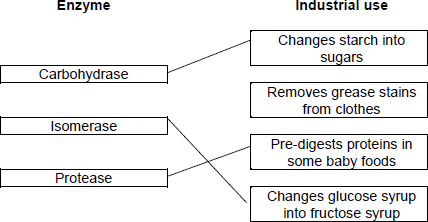 extra lines from any enzyme cancels that mark3[6]M2.         (a)      (i)      
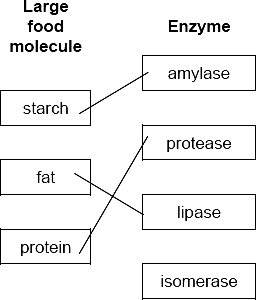 all three correct = 3 markstwo correct = 2 marksone correct = 1 markextra line from a large food molecule cancels the mark3(ii)     sugars1fatty acids and glycerol1amino acidsmust be in this order1(b)     liver1[7]M3.          (a)     microorganisms1(b)     (i)      proteases clear indications of correct answer1(ii)     amino acids (both words) clear indications of correct answer1(c)     (i)      141(ii)               mark independently         enzyme Zclear indication of correct answer1         takes least time (to pre-digest protein) / works fastestallow only 7 minutes / less time / fasterdo not allow works best1(iii)     temperature1         pH1[8]M4.         (a)      (i)     A1(ii)     hydrochloric (acid) / HCl1(iii)    alkali / suitable named exampleaccept sodium hydrogencarbonate / sodium bicarbonate / milk of magnesia / other brand names
allow bile (salts)
ignore antacid1(b)     •    amylase breaks down starch 1•    (broken down) into sugars / glucose1•    digestion of starch in the mouth1•    (also) starch broken down in small intestine 1•    amylase produced in salivary glands / small intestine / pancreas1(c)     small intestineallow ileum / duodenumdo not accept large intestine1[9]M5.          (a)     opaque / less transparent / blueallow mixture becomes dark / blackignore thicker1(b)     (i)      7 (minutes) or in range 6.7 to 7award 2 marks for correct answer         if answer is incorrect evidence of selection of
40(% light intensity) either in working or in graph
2 for 1 mark2(ii)     any two from:•        slower / takes longer at lower temperatures•        (40oC is) optimum / best temperatureallow near to 37oC / bodytemperature where enzymes work best•        enzyme denatured / destroyed / damaged at higher temperaturesallow description of denaturation2(c)     (i)      isomeraseallow phonetic spelling1(ii)     fructose is sweeter than glucose
needed in smallerquantities or less is needed2[8]M6.          (a)     any one from:ignore reference to recording results every 5 minutes or concentrations of lipid / lipase•        (same) volume / amount / 1 cm3 lipaseallow amount of solution•        (same) volume / amount / 5 cm3 lipidallow keep same volumes in the test tubes•        mixed after 3 minutes / same time before mixingdo not accept temperature1(b)     so that the lipase and the lipid reached the right temperature1(c)     any two fromignore explanations•        decrease in time or faster (breakdown)•        then increase in time or then slower (breakdown)•        fastest / least time / optimum at 35°C2(d)     any two from:ignore ߢtest at more temperaturesߣ unqualified•        test more regularly eg test every minuteany interval < 5min•        test at smaller temperature intervalsany value <15°Callow test more temperatures in the range•        test between 50 (°C) and 95 (°C)any value in range, eg test at 70•        repeat at same temperatures
or repeat the investigation
or compare results with othersallow do it again2(e)     (i)      (lipase / it) denatured / destroyed / changed shapeallow damaged / deformeddo not accept killedignore broken (down)1(ii)     fatty acids and glycerol1[8]M7.          (a)     proteaseallow trypsin / peptidasedo not allow pepsin1carbohydrase / amylasedo not allow sucrase / maltase / lactase 1(b)     no lipase produced / found1in stomach / mouth / before small intestine
OR
accept lipase only produced / found (1)
in small intestine / pancreas (1) if no other mark is awarded lipid is not broken down in the stomach or lipid is digested in small intestine gains 1 mark1(c)     enzymes only work in solution / when dissolved
or
because enzyme / lipase / it is dryallow enzymes only work in presence of water or enzymes do not work when dryignore other physical conditions1[5]M8.(a)     (i)      8.6accept value in range 8.5 to 8.71(ii)     hydrochloric acid / HClaccept HCLaccept hydrogen chlorideignore hcl / etc.1(iii)    X1(b)     Marks awarded for this answer will be determined by the Quality of Written Communication (QWC) as well as the standard of the scientific response. Examiners should also refer to the information in the Marking guidance.0 marksNo relevant content.Level 1 (1-2 marks)There is a simple description of part of a process or a reference to at least one of: mechanical digestion, lipase, product of enzyme action, bile, site of production or site of digestionLevel 2 (3-4 marks)There is a description of at least one process linking ideasLevel 3 (5-6 marks)There is a clear description of the process including reference to the majority of: mechanical digestion, lipase, bile, where they are produced, products, function of bile and site of digestion / absorptionExamples of biological points made in the response:•        mechanical breakdown in mouth / stomach•        fats →fatty acids and / or glycerol•        by lipase•        (produced by) pancreas•        and small intestine•        fat digestion occurs in small intestine•        bile•        produced by liver•        neutralises acid from stomach•        produces alkaline conditions in intestine•        refs. to increased surface area related to emulsification or chewing•        products are small molecules / water-soluble•        products absorbed by small intestine6[9]M9.          (a)    any one from:ignore control variables that are not given in the method, such as ‘equally crushed’ or same timedo not accept volume of apple juice•        20 g (of apple) or (same) mass / amount / weight of apple ignore volume / size•        crushed (apple) •        10 drops (of solution) or (same) number / amount / volume of dropsdo not accept 10 drops of amylase alone•        apple or type of fruitignore type of apple1(b)     (may) have different volume / amount / sizesignore reference to human errorignore don’t know / can’t measure size of drop1(c)     amylase has no / little effect on cell / walls / appleaccept ideas that refer to shape of enzyme being ‘incorrect’or amylase does not breakdown / digest cell / walls / appleaccept amylase only breaks down / digests starch1pectinase breaks down cell / walls / apple allow digest for breakdownallow shape of pectinase fits cell / walls / apple1boiling breaks down cell / walls / apple1(d)     11.61enzyme / pectinase destroyed / denatured / damaged / broken down do not allow kill1only effect of boiling (relevant)1[8]M10.(a)     (i)      amino acid(s)accept peptide(s)do not allow polypeptide(s)1(ii)     protease1(b)     (i)      21(ii)     repeatdo not allow other enzyme / substrate1using smaller pH intervals between pH1 and pH3allow smaller intervals on both sides of / around pH2allow smaller intervals on both sides of / around answer to (b)(i)1(iii)    enzyme / pepsin denatured / shape changeddo not allow enzyme killedallow enzyme ‘destroyed’1enzyme / pepsin no longer fits (substrate)allow enzyme / pepsin does not work1(c)     hydrochloric (acid)allow phonetic spellingaccept HClallow HCLignore hcldo not allow incorrect formula –e.g. H2Cl / HCl21[8]

﻿M11.          (a)     lipase1(b)     fatty acidignore glycerol1(c)     (i)      0.25 or 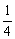 if correct answer ignore working or lack of working for 1 mark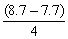 2(ii)     fats emulsified or described re. Small droplets or large S.A.
(for enzyme action) or fats ‘mix’ better with waterdo not allow breakdown / breakup unqualified1[5]M12.          (a)     (i)      B1(ii)     any one from:•        largest area of / most digestion (of lipid)allow agar / jelly / mixture broken down / digesteddo not allow digestion of bacteria / lipaseignore digestion by bacteria•        largest clear area1(b)     any two from:•        effect of pH / pH described•        effect of temperature•        effect on different types of lipid / fat•        cost or allergic reactions or effect on skin / fabrics / or
environment or interaction with other chemicals in
powder or shelf life2(c)     enzymes / named enzyme denatured / destroyedallow active site(of enzyme) altered1[5]M13.          (a)     stomach is acidic / has low pHallow any pH below 7ignore stomach is not alkaline1lactase works best / well in alkali / high pH / neutral / non-acidic conditionsallow any pH of 7 and above 
accept works slowly in acid conditionsallow figures from table with a comparisonignore reference to temperature1(b)     any three from•        (below 45(°C)) increase in temperature increases rate / speed of reaction•        reference to molecules moving faster / colliding faster / harder / more collisions•        optimum / best at 45(°C)allow value(s) in range 41 - 49•        high temps / above 45(°C) (rate slows due to) denaturation of enzyme /lactaseallow synonyms of denaturation but not killeddenaturation at high and low temperature does not gain this markignore body temperatureignore references to time / pH3(c)     any two from•        acid neutralised or conditions made neutral / alkaliaccept bile is alkaline•        (allow) emulsification / greater surface area of fat / lipidallow description of emulsification eg fat is broken down / broken up into droplets•        enzymes (in small intestine) work (more effectively / better)allow better for enzymes2[7]M14.(a)     A − saliva(ry) gland1B − liver1C − duodenumignore small intestine1D − pancreasaccept phonetic spellings1(b)     (i)      any three from:•        chewing / muscle contraction / mechanical digestionallow churning•        protease enzymesallow pepsin / trypsin•        in stomach / small intestine / duodenum / from pancreas•        (break down protein) into amino acidsallow (poly)peptides3(ii)     neutralises acid pH / makes conditions alkaline1so lipase can work1emulsifies fat1to give large(r) surface area for lipase / enzyme action1(c)     (i)      starchignore carbohydrate1(ii)     breakdown stopsallow slows down1because stomach produces / contains acid / has low pH1and amylase cannot work in acid / low pHaccept amylase is denatured / changes shape1[15]M15.(a)     Marks awarded for this answer will be determined by the Quality of Communication (QC) as well as the standard of the scientific response. Examiners should also refer to the information in the Marking guidance and apply a ‘best-fit’ approach to the marking.0 marks
No relevant content.Level 1 (1−2 marks)
The method described is weak and could not be used to collect valid results, however does show some understanding of the sequence of an investigation.Level 2 (3−4 marks)
The method described could be followed and would enable some valid results to be collected, but lacks detail.Level 3 (5−6 marks)
The method described could be easily followed and would enable valid results to be collected.Examples of the points made in the response:•        bean seedlings of same age•        cut material from same part of each organ (for repeats) e.g. top 1 cm of stem / a whole cotyledon / seed•        equal mass of each organaccept weight for mass•        grind / homogenise•        in equal amounts of water / buffer•        equal volumes of hydrogen peroxide solution•        equal concentrations of hydrogen peroxide solution•        same temperature•        temperature maintained in water bath•        quantitative measure of gas production eg height of foam in mm / collect gas in graduated syringe in cm3•        for same time period•        repetitions (3+ times)•        calculate mean for each.6(b)     (i)      correct answer: 401 mark for 45 as the anomalous result has been included in the calculationor1 mark for 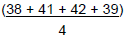             or 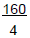 2(ii)     vertical axis correctly labelled:
‘Enzyme activity in arbitrary units’allow ecf from (b)(i)1points plotted correctly ±1 mmdeduct 1 mark for each incorrect plot2suitable line of best fitnot feathery, not point to point1(iii)    6.0 / 6allow ± 0.1if 6.0 not given, allow correct for candidate’s graph ± 0.11(iv)    in range 0 to 14 unitsallow correct for candidate’s graph1(v)     enzyme denatured / enzyme (active site) shape changedallow substrate no longer fits (active site)ignore reference to temperaturedo not allow enzyme dies1[15]